2022. 12. 23. [보도자료]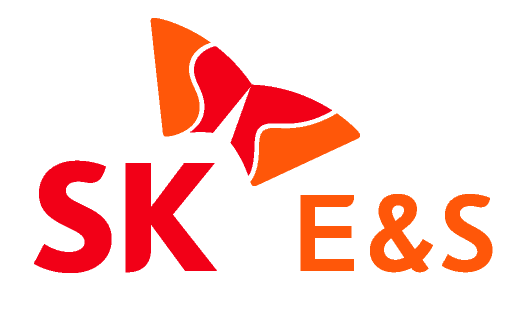 SK E&S의 액화수소 사업 자회사 IGE(아이지이)가 국책금융기관으로부터 약 3,600억원 규모의 사업 자금 조달에 성공했다.SK E&S는 최근 IGE가 인천 액화수소 플랜트 사업에 대한 프로젝트 파이낸싱(PF) 금융약정을 체결했다고 23일 밝혔다.IGE는 2021년 3월 액화수소 생산·판매 등의 사업 추진을 위해 설립된 SK E&S의 자회사로, 인천 지역에 연산 3만톤 규모의 액화수소 플랜트 구축을 추진 중이다.이번 PF에는 국책금융기관인 한국산업은행(KDB), 한국수출입은행(KEXIM), IBK기업은행이 대주단으로 참여했다. 대주단은 공동 협력을 통해 수소 산업 지원을 위한 금융주선을 성공적으로 완료했다.이 밖에도 한국산업은행은 녹색금융상품을 활용해 산업 초기 단계로 모험·인내 자본이 필요한 사업에 대출을 제공하는 등 탄소중립을 위한 기후금융을 확대하고 있다.한편 이번 PF 약정 체결을 계기로 SK E&S의 수소산업 생태계 조성 계획이 더욱 힘을 받을 것으로 기대된다. SK E&S는 연간 최대 3만톤 규모의 액화수소를 생산할 수 있는 규모의 인천 액화수소 플랜트를 구축해 2023년 하반기부터 액화수소 충전소를 통해 경쟁력 있는 액화수소를 전국에 공급할 계획이다. SK E&S 관계자는 "이번 약정 체결로 투자비를 안정적으로 조달할 수 있게 됐다”며 “액화수소를 차질 없이 생산·공급해 국내 수소 생태계 구축에 기여하겠다"고 말했다.※ 보도자료 외 SK E&S의 다양한 소식들은 'SK E&S 미디어룸'(https://media.skens.com)과 ‘SK E&S 유튜브 채널’(https://www.youtube.com/SKENSTV)에서도 확인하실 수 있습니다.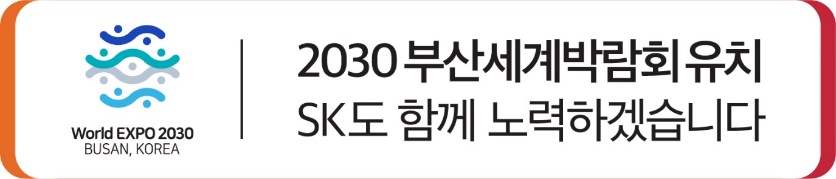 SK E&S, 인천 액화수소 사업 PF 조달 성공- 액화수소 사업 자회사 IGE, 약 3,600억원 규모 PF 금융약정 체결
- 2023년 하반기 연산 최대 3만톤 규모 인천 액화수소 플랜트 상업가동 계획